Reviewers Guide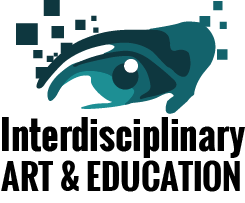 Journal for the Interdisciplinary Art and Education e-ISSNSECTION I : InformationSECTION I : InformationReviewer’s Name:E-Mail:Manuscript Number:Title: Authors:XXXXXDate Sent to Reviewer:27.03.2018Date Expected from Reviewer:27.04.2018SECTION II: Comments per Section of ManuscriptSECTION II: Comments per Section of ManuscriptGeneral comment:Introduction:Methodology: Results:Discussion:Bibliography/References:Others:Decision:SECTION III - Please rate the following: (1 = Excellent) (2 = Good) (3 = Fair) (4 = poor)SECTION III - Please rate the following: (1 = Excellent) (2 = Good) (3 = Fair) (4 = poor)Originality:Contribution to the Field:Technical Quality:Clarity of Presentation:Depth of Research:SECTION IV - Recommendation: (Kindly Mark with An X)SECTION IV - Recommendation: (Kindly Mark with An X)Accept as Is:Requires Minor Corrections:Requires Moderate Revision: Requires Major Revision:Submit to Another Publication Such As:Reject on Grounds of (Please Be Specific):SECTION V: Additional CommentsSECTION V: Additional Comments